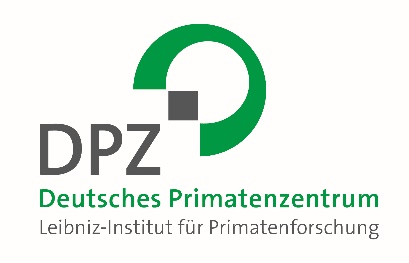 Die Deutsches Primatenzentrum GmbH (DPZ) – Leibniz-Institut für Primatenforschung Göttingen betreibt Grundlagenforschung auf den Gebieten der Primatenbiologie, der Infektionsforschung und der Neurowissenschaften. Sie unterhält vier Freilandstationen und ist Kompetenz- und Referenzzentrum für Forschung an und mit Primaten. Das DPZ ist eine der 97 Forschungs- und Infrastruktureinrichtungen der Leibniz-Gemeinschaft.Im Rahmen seiner Forschungs- und Servicetätigkeiten unterhält das DPZ auch ein Endokrinologielabor, dessen primäre Aufgabe darin besteht, die biomedizinische sowie die Freilandforschung innerhalb des DPZ zu unterstützen. Durch die Fokussierung auf Primaten und die Nutzung von vorwiegend nicht-invasiv gesammeltem Probenmaterial (Urin, Kot, Speichel) für die Hormon- wie auch weitere Biomarkeranalytik ist das Labor weitgehend einzigartig in Europa. Es stellt seine Expertise auch externen Partnern und Institutionen aus der Wissenschaft sowie Zoologischen Gärten zur Verfügung und ist damit Teil eines umfangreichen Netzwerkes an nationalen und internationalen Kollaborationen und Serviceaktivitäten, insbesondere in den Bereichen Freilandendokrinologie, Verhaltensökologie, Reproduktionsbiologie sowie Arten- und Naturschutz. Ab 01. April 2024 ist die Stelle  Leiter*in des Endokrinologielabors (w/m/d)neu zu besetzen. Einstellungserwartungen sindein Studium der Biologie oder Veterinärmedizin mit abgeschlossener Promotion, vorzugsweise im Bereich der Primatologieweitreichende Kenntnisse der Primatenbiologie, insbesondere in den Bereichen Physiologie, Endokrinologie und Immunologie umfangreiche Erfahrungen in allgemeinen Methoden der Hormon- und Biomarkeranalytik, insbesondere der ELISA-Techniken, und deren Optimierung Erfahrungen in der Entwicklung und Anwendung von Methoden zur Bestimmung von Biomarkern aus nicht-invasivem Probenmaterialder Nachweis einer umfangreichen Publikationstätigkeit in den o.g. Fachbereichen, vorzugsweise mit Schwerpunkt im primatologischen Bereich   sehr gute Sprachkenntnisse in Deutsch und Englisch (Wort und Schrift)Von Vorteil wären auchErfahrungen im Management eines Forschungslabors inklusive Personalführung Erfahrungen in der Ausbildung und Betreuung von Studierenden und Promovierenden Erfahrungen in der universitären Lehre ein bestehendes Netzwerk an primatologischen KollaborationenDie Verantwortlichkeiten umfassendie wissenschaftliche Unterstützung DPZ-interner Forschungsprojekte, sowie des Zuchtmanagements der Primaten am DPZdie Gewährleistung und Weiterentwicklung des umfangreichen Serviceangebotes des Labors das Management des Labors die Betreuung von Studierenden im Rahmen von Praktika sowie während Laboraufenthalten als Teil von Bachelor-, Master- und PhD-Projekten die Mitarbeit an wissenschaftlichen Publikationendie Implementierung eigener ForschungsprojekteWir bieten Ihnen ein attraktives Arbeitsumfeld, moderne Arbeitsausstattung, flexible und familienfreundliche Arbeitszeiten, anteilig die Möglichkeit zu mobilem Arbeiten sowie Weiterbildungsmöglichkeiten.Die Anstellung am DPZ erfolgt in Anlehnung an die Regeln des öffentlichen Dienstes. Die Eingruppierung erfolgt nach TV-L, mit VBL Altersvorsorge. Schwerbehinderte Menschen werden bei gleicher Eignung und Qualifikation bevorzugt berücksichtigt. Wir bitten Sie, bereits in der Bewerbung auf eine Schwerbehinderung hinzuweisen. Ihre schriftliche Bewerbung richten Sie bitte bis zum 06.10.2023 unter dem Kennwort „Hormonlabor“ mit den üblichen Unterlagen an die Deutsches Primatenzentrum GmbH – Leibniz-Institut für Primatenforschung – Personalstelle - Kellnerweg  4 - 37077 Göttingen oder per E-Mail an bewerbung@dpz.eu.Weitere Auskünfte über das DPZ erhalten Sie unter http://www.dpz.eu oder telefonisch unter 0551 / 3851-105.Weitere Informationen zur Leibniz-Gemeinschaft         finden Sie unter www.leibniz-gemeinschaft.de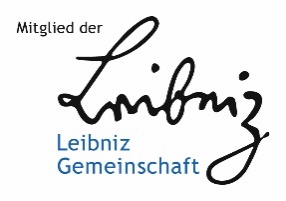 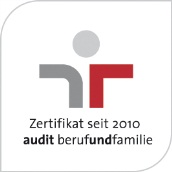 